Regional Parliamentary Dialogue onMigration Management, Refugee Protection and the Fight against Organized CrimeNational Responses and Regional CooperationBelgrade, 26 – 27 November 2015ConclusionsThe Regional Parliamentary Dialogue on Migration Management, Refugee Protection and the Fight against Organized Crime – National Responses and Regional Cooperation took place in Belgrade, on 26th and 27th November 2015.  Attended by representatives of defence, security and foreign affairs committees from nine parliaments across Southeast Europe and partnership countries, the event was co-organized by the Defence and Internal Affairs Committee of the National Assembly of the Republic of Serbia and the Geneva Centre for the Democratic Control of Armed Forces (DCAF).  Having in mind that the current shifting migration and asylum dynamics bring about challenges that cannot be dealt with by individual countries, the organisers have proposed members of parliament a platform for discussing national and regional approaches to the refugee crises, in the search of a cooperative approach on how best to tackle recent developments, while using processes and initiatives already in place. The main objectives of this dialogue have been to: Raise awareness of existing mechanisms to manage and secure borders and to fight organized crime groups and provide a platform for informed debates on options to further strengthen these mechanisms at national and regional levels.Discuss the way ahead in implementing national approaches to the crisis by highlighting the coordination of relevant governmental and security sector institutions.Discuss options for a coordinated regional response that complements and reinforces national strategies. Provide a platform for dialogue on potential policy-responses. As a conclusion to the discussions held during this event, the participants have agreed to adopt the present Conclusion.  Conference participants agree to consider encouraging governments in the region to work together in partnership to find common solutions to challenges of mutual interest, and take concrete steps for the completion of the following processes or measures:Maintain political dialogue and promote mechanisms for technical exchange of information and operational cooperation in dealing with current migration challenges in the region.Coordinate the national responses in dealing with the refugee crisis in Southeast Europe, building on lessons learned from different national approaches.Identify gaps and existing or potential problems in managing borders and implementing policies to address migration and refugees.Foster regional cooperation of law enforcement agencies in fighting trans-border organised crime, based on processes and initiatives already in place. Take steps to reinforce the protection of refugees and asylum seekers, while paying special attention to enhancing the security of those groups vulnerable to human trafficking, smuggling and organised criminal activities.  Facilitate regional cooperation of non-governmental organisations active in the field of refugees and asylum seekers relief.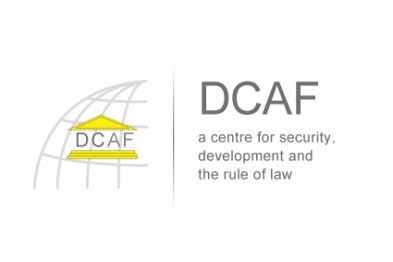 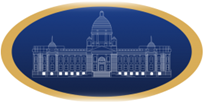 National Assembly ofthe Republic of Serbia